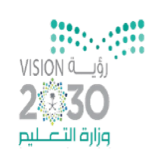 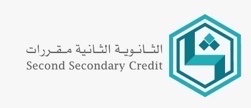     Dear Admissions Committee, I had the pleasure of teaching Dima in her 11th./12th.grades during English class at Second Secondary credit School in Jubail ( Kingdom of Saudi Arabia) in 2020/2021 .   Dima was impressing me with her ability to be articulate about difficult concepts and texts, She was full of motivation, ready to answer and participate during the given classes such as reading, writing, and creative expression. You can see her publishes projects in our school's app   My student Dima is qualified enough in her dealing with Microsoft programs. She used to make use of virtual classes during Covid 19 disease perfectly.   Dima has my highest recommendation as a student to be an amazing speaker. She produced extraordinary on creative identity development, in all her presentations. My student Dima spoke English so fluently as if it’s her mother tong. Her leading character made me make use of her to teach new lessons in my classes.  My student Dima is a talented and ideal student in our school showing her full cooperative when she is needed .She always supported her peers , her personality allow her to work well with others in a team setting, as she always respects others' opinions even when they differ from her own.           I'm sure you will enjoy teaching her as I did. You will enjoy her seriousness in learning, cooperativeness, friendship and smartness. Frankly, she is going to be a marvelous addition to your university society.I’m ready to answer any questions, you are welcomeMy email address is Wafa.sm99@gmail.comEnglish teacher: Mrs. Wafa Soliman Al-Muhaisen      21 \6\ 2022